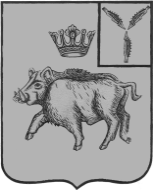 АДМИНИСТРАЦИЯБАЛТАЙСКОГО МУНИЦИПАЛЬНОГО РАЙОНАСАРАТОВСКОЙ ОБЛАСТИП О С Т А Н О В Л Е Н И Ес.БалтайО внесении изменений в постановление администрации Балтайского муниципального района от 21.11.2017 № 488 «Об утверждении муниципальной программы «Развитие малого и среднего предпринимательствав Балтайском муниципальном районе на 2018-2020 годы»В целях обеспечения благоприятных условий для развития субъектов малого и среднего предпринимательства на территории Балтайского муниципального района, руководствуясь Уставом Балтайского муниципального района,ПОСТАНОВЛЯЮ:1. Внести в постановление администрации Балтайского муниципального района от 21.11.2017 № 488 «Об утверждении муниципальной программы «Развитие малого и среднего предпринимательства в Балтайском муниципальном районе на 2018-2023 годы» (с изменениями от 09.11.2018 № 429, от 09.09.2019 № 377, от 12.11.2019 № 445, от 09.12.2019 № 494, от 16.12.2020 № 433) следующие изменения:1.1 Наименование постановления изложить в следующей редакции:«Об утверждении муниципальной программы «Развитие малого и среднего предпринимательства в Балтайском муниципальном районе».1.2. Пункт 1 постановления изложить в следующей редакции:«1. Утвердить муниципальную программу «Развитие малого и среднего предпринимательства в Балтайском муниципальном районе» согласно приложению».1.3. В приложении к постановлению:1) Паспорт муниципальной программы изложить в следующей редакции:«Паспортмуниципальной программы «Развитие малого и среднегопредпринимательства в Балтайском муниципальном районе»2) Абзац 7 Раздела 4 «Прогноз конечных результатов Программы, сроки и этапы реализации Программы» изложить в следующей редакции:«Реализация мероприятий Программы рассчитана на период с 2018 года по 2025 годы: 2018 год – 1 этап, 2019 год- 2 этап, 2020 год -3 этап, 2021 год -4 этап, 2022 год – 5 этап, 2023 год- 6 этап, 2024 год- 7 этап, 2025 год – 8 этап».3)Раздел 6 «Финансовое обеспечение реализации Программы» изложить в следующей редакции:«6. Финансовое обеспечение реализации ПрограммыФинансирование мероприятий Программы обеспечивается за счет средств местного бюджета с привлечением средств, федерального бюджета (по согласованию), областного бюджета Балтайского муниципального района (по согласованию), а также прочих источников (собственные средства субъектов малого предпринимательства).В целом на реализацию Программы в 2018-2025 годах предусматриваются расходы (прогнозно) в размере 3447,2 тыс.рублей, в том числе:- из средств федерального бюджета (прогнозно) – 3230,0 тыс.рублей;- из средств областного бюджета (прогнозно) – 170,0 тыс.рублей;- из средств местного бюджета Балтайского муниципального района (прогнозно) – 47,2 тыс.рублей;-из средств внебюджетных источников (прогнозно) -0 тыс.рублей.В том числе по годам:а) 2018 год – 5,0 тыс.рублей:- из средств федерального бюджета (прогнозно) – 0 тыс.рублей;- из средств областного бюджета (прогнозно) – 0 тыс.рублей;- из средств местного бюджета Балтайского муниципального района (прогнозно) – 5,0 тыс.рублей;- из средств внебюджетных источников (прогнозно) -0 тыс.рублейб) 2019 год – 5,0 тыс.рублей:- из средств федерального бюджета (прогнозно) – 0 тыс.рублей;- из средств областного бюджета (прогнозно) – 0 тыс.рублей;- из средств местного бюджета Балтайского муниципального района (прогнозно) – 5,0  тыс.рублей;- из средств внебюджетных источников (прогнозно) -0 тыс.рублейв) 2020 год – 0,0 тыс. рублей:- из средств федерального бюджета (прогнозно) – 0 тыс.рублей;- из средств областного бюджета (прогнозно) – 0 тыс.рублей;- из средств местного бюджета Балтайского муниципального района (прогнозно) – 0 тыс.рублей;- из средств внебюджетных источников(прогнозно) -0 тыс.рублей;г) 2021 год – 0 тыс. рублей:- из средств федерального бюджета (прогнозно) – 0 тыс.рублей;- из средств областного бюджета (прогнозно) – 0 тыс.рублей;- из средств местного бюджета Балтайского муниципального района (прогнозно) – 0 тыс.рублей;- из средств внебюджетных источников(прогнозно) -0 тыс.рублейд) 2022 год – 859,3 тыс. рублей:- из средств федерального бюджета (прогнозно) – 807,5 тыс.рублей;- из средств областного бюджета (прогнозно) – 42,5 тыс.рублей;- из средств местного бюджета Балтайского муниципального района (прогнозно) – 9,3 тыс.рублей;- из средств внебюджетных источников(прогнозно) -0 тыс.рублейе) 2023 год – 859,3 тыс. рублей:- из средств федерального бюджета (прогнозно) – 807,5 тыс.рублей;- из средств областного бюджета (прогнозно) – 42,5 тыс.рублей;- из средств местного бюджета Балтайского муниципального района (прогнозно) – 9,3 тыс.рублей;- из средств внебюджетных источников(прогнозно) -0 тыс.рублейё) 2024 год – 859,3 тыс. рублей:- из средств федерального бюджета (прогнозно) – 807,5 тыс.рублей;- из средств областного бюджета (прогнозно) – 42,5 тыс.рублей;- из средств местного бюджета Балтайского муниципального района (прогнозно) – 9,3 тыс.рублей;- из средств внебюджетных источников(прогнозно) -0 тыс.рублейж) 2025 год – 859,3 тыс. рублей:- из средств федерального бюджета (прогнозно) – 807,5 тыс.рублей;- из средств областного бюджета (прогнозно) – 42,5 тыс.рублей;- из средств местного бюджета Балтайского муниципального района (прогнозно) – 9,3 тыс.рублей;- из средств внебюджетных источников(прогнозно) -0 тыс.рублейФинансовые средства на реализацию мероприятий Программы ежегодно уточняются в установленном порядке. Сведения об объемах и источниках финансового обеспечения программы представлены в приложении № 2 к Программе.».4). Приложение № 1 к муниципальной программе «Развитие малого и среднего предпринимательства в Балтайском муниципальном районе» изложить в новой редакции, согласно приложению № 1.5). Приложение № 2 к муниципальной программе «Развитие малого и среднего предпринимательства в Балтайском муниципальном районе» изложить в новой редакции, согласно приложению № 2.6). Приложение № 3 к муниципальной программе «Развитие малого и среднего предпринимательства в Балтайском муниципальном районе» изложить в новой редакции, согласно приложению № 3.7). В названии приложения № 4 к муниципальной программе «Развитие малого и среднего предпринимательства в Балтайском муниципальном районе на 2018-2023 годы» слова «на 2018-2023 годы» убрать.8). Приложение № 7 к муниципальной программе «Развитие малого и среднего предпринимательства в Балтайском муниципальном районе» изложить в новой редакции, согласно приложению № 5.9). В названии приложения № 6 к муниципальной программе «Развитие малого и среднего предпринимательства в Балтайском муниципальном районе на 2018-2023 годы» слова «на 2018-2021 годы» убрать.10). В названии приложения № 7 к муниципальной программе «Развитие малого и среднего предпринимательства в Балтайском муниципальном районе на 2018-2023 годы» слова «на 2018-2021 годы» убрать.11). В названии приложения № 8 к муниципальной программе «Развитие малого и среднего предпринимательства в Балтайском муниципальном районе на 2018-2023 годы» слова «на 2018-2021 годы» убрать.12). В названии приложения № 9 к муниципальной программе «Развитие малого и среднего предпринимательства в Балтайском муниципальном районе на 2018-2023 годы» слова «на 2018-2021 годы» заменить словами «на 2018-2023 годы» убрать.13). Дополнить приложениями № 12, 13 согласно приложениям № 5, 6.2.Настоящее постановление вступает в силу со дня его обнародования.3.Контроль за исполнением настоящего постановления возложить на начальника управления экономики и муниципальных закупок администрации Балтайского муниципального района.И.о.главы администрацииБалтайского муниципальногорайона							           	В.А.КоробочкинПриложение № 1 к постановлению администрации Балтайского муниципального районаот 08.10.2021       №332 Сведенияо целевых показателях (индикаторах) муниципальной программы «Развитие малого и среднего предпринимательства в Балтайском муниципальном районе»Верно: начальника отдела делопроизводстваадминистрации Балтайскогомуниципального района							А.В.ПаксютоваПриложение № 2 к постановлению администрации Балтайского муниципального районаот08.10.2021     №332 Переченьосновных мероприятий муниципальной программы«Развитие малого и среднего предпринимательства в Балтайском муниципальном районе»Верно: начальника отдела делопроизводстваадминистрации Балтайскогомуниципального района								А.В.ПаксютоваПриложение № 3 к постановлению администрации Балтайского муниципального районаот08.10.2021   № 332Сведенияоб объемах и источниках финансового обеспечения муниципальной программы«Развитие малого и среднего предпринимательства в Балтайском муниципальном районе»Верно: начальника отдела делопроизводстваадминистрации Балтайскогомуниципального района							                      А.В.ПаксютоваПриложение № 4 к постановлению администрации Балтайского муниципального районаот 08.10.2021    № 332План-графикреализации муниципальной программы«Развитие малого и среднего предпринимательства в Балтайском муниципальном районе»на 2021 финансовый годСогласовано:Соисполнитель: Финансовое управление администрации Балтайского муниципального района______________         ___________					(наименование)									(подпись)		 Ф.И.О. "_____" "_____________" 2021 г.Верно: начальника отдела делопроизводстваадминистрации Балтайского  муниципального района					                 А.В.ПаксютоваПриложение № 5к постановлению администрации Балтайского муниципального районаот 08.10.2021     №332План-графикреализации муниципальной программы«Развитие малого и среднего предпринимательства в Балтайском муниципальном районе»на 2024 финансовый годСогласовано:Соисполнитель: Финансовое управление администрации Балтайского муниципального района______________         ___________					(наименование)									(подпись)		 Ф.И.О. "_____" "_____________" 2024 г.Верно: начальника отдела делопроизводстваадминистрации Балтайского  муниципального района					А.В.ПаксютоваПриложение № 6 к постановлению администрации Балтайского муниципального районаот 08.10.2021      № 332План-графикреализации муниципальной программы«Развитие малого и среднего предпринимательства в Балтайском муниципальном районе»на 2025 финансовый годСогласовано:Соисполнитель: Финансовое управление администрации Балтайского муниципального района______________         ___________			(наименование)									(подпись)		 Ф.И.О. "_____" "_____________" 2025 г.Верно: начальника отдела делопроизводства             администрации Балтайского  муниципального района					 А.В.ПаксютоваНаименование муниципальной программы:Муниципальная программа «Развитие малого 
и среднего предпринимательства в Балтайском муниципальном районе» (далее – Программа)Муниципальная программа «Развитие малого 
и среднего предпринимательства в Балтайском муниципальном районе» (далее – Программа)Муниципальная программа «Развитие малого 
и среднего предпринимательства в Балтайском муниципальном районе» (далее – Программа)Муниципальная программа «Развитие малого 
и среднего предпринимательства в Балтайском муниципальном районе» (далее – Программа)Муниципальная программа «Развитие малого 
и среднего предпринимательства в Балтайском муниципальном районе» (далее – Программа)Муниципальная программа «Развитие малого 
и среднего предпринимательства в Балтайском муниципальном районе» (далее – Программа)Муниципальная программа «Развитие малого 
и среднего предпринимательства в Балтайском муниципальном районе» (далее – Программа)Муниципальная программа «Развитие малого 
и среднего предпринимательства в Балтайском муниципальном районе» (далее – Программа)Муниципальная программа «Развитие малого 
и среднего предпринимательства в Балтайском муниципальном районе» (далее – Программа)Ответственный исполнитель муниципальной программыОтдел экономики администрации Балтайского муниципального районаОтдел экономики администрации Балтайского муниципального районаОтдел экономики администрации Балтайского муниципального районаОтдел экономики администрации Балтайского муниципального районаОтдел экономики администрации Балтайского муниципального районаОтдел экономики администрации Балтайского муниципального районаОтдел экономики администрации Балтайского муниципального районаОтдел экономики администрации Балтайского муниципального районаОтдел экономики администрации Балтайского муниципального районаСоисполнители муниципальной программыФинансовое управление администрации Балтайского муниципального района;отдел муниципальных закупок администрации Балтайского муниципального районаФинансовое управление администрации Балтайского муниципального района;отдел муниципальных закупок администрации Балтайского муниципального районаФинансовое управление администрации Балтайского муниципального района;отдел муниципальных закупок администрации Балтайского муниципального районаФинансовое управление администрации Балтайского муниципального района;отдел муниципальных закупок администрации Балтайского муниципального районаФинансовое управление администрации Балтайского муниципального района;отдел муниципальных закупок администрации Балтайского муниципального районаФинансовое управление администрации Балтайского муниципального района;отдел муниципальных закупок администрации Балтайского муниципального районаФинансовое управление администрации Балтайского муниципального района;отдел муниципальных закупок администрации Балтайского муниципального районаФинансовое управление администрации Балтайского муниципального района;отдел муниципальных закупок администрации Балтайского муниципального районаФинансовое управление администрации Балтайского муниципального района;отдел муниципальных закупок администрации Балтайского муниципального районаУчастники муниципальной программыСубъекты малого предпринимательства Балтайского муниципального района (по согласованию), субъекты малого и среднего предпринимательства, осуществляющие деятельность в сфере социального предпринимательства, структурные подразделения администрации Балтайского муниципального районаСубъекты малого предпринимательства Балтайского муниципального района (по согласованию), субъекты малого и среднего предпринимательства, осуществляющие деятельность в сфере социального предпринимательства, структурные подразделения администрации Балтайского муниципального районаСубъекты малого предпринимательства Балтайского муниципального района (по согласованию), субъекты малого и среднего предпринимательства, осуществляющие деятельность в сфере социального предпринимательства, структурные подразделения администрации Балтайского муниципального районаСубъекты малого предпринимательства Балтайского муниципального района (по согласованию), субъекты малого и среднего предпринимательства, осуществляющие деятельность в сфере социального предпринимательства, структурные подразделения администрации Балтайского муниципального районаСубъекты малого предпринимательства Балтайского муниципального района (по согласованию), субъекты малого и среднего предпринимательства, осуществляющие деятельность в сфере социального предпринимательства, структурные подразделения администрации Балтайского муниципального районаСубъекты малого предпринимательства Балтайского муниципального района (по согласованию), субъекты малого и среднего предпринимательства, осуществляющие деятельность в сфере социального предпринимательства, структурные подразделения администрации Балтайского муниципального районаСубъекты малого предпринимательства Балтайского муниципального района (по согласованию), субъекты малого и среднего предпринимательства, осуществляющие деятельность в сфере социального предпринимательства, структурные подразделения администрации Балтайского муниципального районаСубъекты малого предпринимательства Балтайского муниципального района (по согласованию), субъекты малого и среднего предпринимательства, осуществляющие деятельность в сфере социального предпринимательства, структурные подразделения администрации Балтайского муниципального районаСубъекты малого предпринимательства Балтайского муниципального района (по согласованию), субъекты малого и среднего предпринимательства, осуществляющие деятельность в сфере социального предпринимательства, структурные подразделения администрации Балтайского муниципального районаПодпрограммы муниципальной программынетнетнетнетнетнетнетнетнетУтверждаемые ведомственные целевые программы в сфере реализации муниципальной программынетнетнетнетнетнетнетнетнетЦели муниципальной программыУвеличение вклада малого и среднего предпринимательства в социально-экономическое развитие Балтайского муниципального района, создание благоприятной среды для развития предпринимательстваУвеличение вклада малого и среднего предпринимательства в социально-экономическое развитие Балтайского муниципального района, создание благоприятной среды для развития предпринимательстваУвеличение вклада малого и среднего предпринимательства в социально-экономическое развитие Балтайского муниципального района, создание благоприятной среды для развития предпринимательстваУвеличение вклада малого и среднего предпринимательства в социально-экономическое развитие Балтайского муниципального района, создание благоприятной среды для развития предпринимательстваУвеличение вклада малого и среднего предпринимательства в социально-экономическое развитие Балтайского муниципального района, создание благоприятной среды для развития предпринимательстваУвеличение вклада малого и среднего предпринимательства в социально-экономическое развитие Балтайского муниципального района, создание благоприятной среды для развития предпринимательстваУвеличение вклада малого и среднего предпринимательства в социально-экономическое развитие Балтайского муниципального района, создание благоприятной среды для развития предпринимательстваУвеличение вклада малого и среднего предпринимательства в социально-экономическое развитие Балтайского муниципального района, создание благоприятной среды для развития предпринимательстваУвеличение вклада малого и среднего предпринимательства в социально-экономическое развитие Балтайского муниципального района, создание благоприятной среды для развития предпринимательстваЗадачи муниципальной программыРост числа зарегистрированных на территории Балтайского муниципального района субъектов малого и среднего предпринимательства, увеличение налоговых поступлений в бюджет Балтайского муниципального района от деятельности субъектов малого и среднего предпринимательства, расширение участия субъектов малого предпринимательства в муниципальных заказахРост числа зарегистрированных на территории Балтайского муниципального района субъектов малого и среднего предпринимательства, увеличение налоговых поступлений в бюджет Балтайского муниципального района от деятельности субъектов малого и среднего предпринимательства, расширение участия субъектов малого предпринимательства в муниципальных заказахРост числа зарегистрированных на территории Балтайского муниципального района субъектов малого и среднего предпринимательства, увеличение налоговых поступлений в бюджет Балтайского муниципального района от деятельности субъектов малого и среднего предпринимательства, расширение участия субъектов малого предпринимательства в муниципальных заказахРост числа зарегистрированных на территории Балтайского муниципального района субъектов малого и среднего предпринимательства, увеличение налоговых поступлений в бюджет Балтайского муниципального района от деятельности субъектов малого и среднего предпринимательства, расширение участия субъектов малого предпринимательства в муниципальных заказахРост числа зарегистрированных на территории Балтайского муниципального района субъектов малого и среднего предпринимательства, увеличение налоговых поступлений в бюджет Балтайского муниципального района от деятельности субъектов малого и среднего предпринимательства, расширение участия субъектов малого предпринимательства в муниципальных заказахРост числа зарегистрированных на территории Балтайского муниципального района субъектов малого и среднего предпринимательства, увеличение налоговых поступлений в бюджет Балтайского муниципального района от деятельности субъектов малого и среднего предпринимательства, расширение участия субъектов малого предпринимательства в муниципальных заказахРост числа зарегистрированных на территории Балтайского муниципального района субъектов малого и среднего предпринимательства, увеличение налоговых поступлений в бюджет Балтайского муниципального района от деятельности субъектов малого и среднего предпринимательства, расширение участия субъектов малого предпринимательства в муниципальных заказахРост числа зарегистрированных на территории Балтайского муниципального района субъектов малого и среднего предпринимательства, увеличение налоговых поступлений в бюджет Балтайского муниципального района от деятельности субъектов малого и среднего предпринимательства, расширение участия субъектов малого предпринимательства в муниципальных заказахРост числа зарегистрированных на территории Балтайского муниципального района субъектов малого и среднего предпринимательства, увеличение налоговых поступлений в бюджет Балтайского муниципального района от деятельности субъектов малого и среднего предпринимательства, расширение участия субъектов малого предпринимательства в муниципальных заказахОжидаемые конечные результаты реализации муниципальной программы:- увеличение вклада малого и среднего предпринимательства в социально-экономическое развитие Балтайского муниципального района;- качественный и количественный рост числа субъектов малого и среднего предпринимательства, эффективно работающих в приоритетных отраслях экономики Балтайского муниципального района;- увеличение налоговых поступлений в местный бюджет от деятельности субъектов малого и среднего предпринимательства;- увеличение объема инвестиций в основной капитал малых предприятий Балтайского муниципального района;- рост доходов и уровня социальной защищенности работников, занятых в предпринимательской сфере;- улучшение качества услуг, оказываемых населению Балтайского муниципального района субъектами малого и среднего предпринимательства- увеличение вклада малого и среднего предпринимательства в социально-экономическое развитие Балтайского муниципального района;- качественный и количественный рост числа субъектов малого и среднего предпринимательства, эффективно работающих в приоритетных отраслях экономики Балтайского муниципального района;- увеличение налоговых поступлений в местный бюджет от деятельности субъектов малого и среднего предпринимательства;- увеличение объема инвестиций в основной капитал малых предприятий Балтайского муниципального района;- рост доходов и уровня социальной защищенности работников, занятых в предпринимательской сфере;- улучшение качества услуг, оказываемых населению Балтайского муниципального района субъектами малого и среднего предпринимательства- увеличение вклада малого и среднего предпринимательства в социально-экономическое развитие Балтайского муниципального района;- качественный и количественный рост числа субъектов малого и среднего предпринимательства, эффективно работающих в приоритетных отраслях экономики Балтайского муниципального района;- увеличение налоговых поступлений в местный бюджет от деятельности субъектов малого и среднего предпринимательства;- увеличение объема инвестиций в основной капитал малых предприятий Балтайского муниципального района;- рост доходов и уровня социальной защищенности работников, занятых в предпринимательской сфере;- улучшение качества услуг, оказываемых населению Балтайского муниципального района субъектами малого и среднего предпринимательства- увеличение вклада малого и среднего предпринимательства в социально-экономическое развитие Балтайского муниципального района;- качественный и количественный рост числа субъектов малого и среднего предпринимательства, эффективно работающих в приоритетных отраслях экономики Балтайского муниципального района;- увеличение налоговых поступлений в местный бюджет от деятельности субъектов малого и среднего предпринимательства;- увеличение объема инвестиций в основной капитал малых предприятий Балтайского муниципального района;- рост доходов и уровня социальной защищенности работников, занятых в предпринимательской сфере;- улучшение качества услуг, оказываемых населению Балтайского муниципального района субъектами малого и среднего предпринимательства- увеличение вклада малого и среднего предпринимательства в социально-экономическое развитие Балтайского муниципального района;- качественный и количественный рост числа субъектов малого и среднего предпринимательства, эффективно работающих в приоритетных отраслях экономики Балтайского муниципального района;- увеличение налоговых поступлений в местный бюджет от деятельности субъектов малого и среднего предпринимательства;- увеличение объема инвестиций в основной капитал малых предприятий Балтайского муниципального района;- рост доходов и уровня социальной защищенности работников, занятых в предпринимательской сфере;- улучшение качества услуг, оказываемых населению Балтайского муниципального района субъектами малого и среднего предпринимательства- увеличение вклада малого и среднего предпринимательства в социально-экономическое развитие Балтайского муниципального района;- качественный и количественный рост числа субъектов малого и среднего предпринимательства, эффективно работающих в приоритетных отраслях экономики Балтайского муниципального района;- увеличение налоговых поступлений в местный бюджет от деятельности субъектов малого и среднего предпринимательства;- увеличение объема инвестиций в основной капитал малых предприятий Балтайского муниципального района;- рост доходов и уровня социальной защищенности работников, занятых в предпринимательской сфере;- улучшение качества услуг, оказываемых населению Балтайского муниципального района субъектами малого и среднего предпринимательства- увеличение вклада малого и среднего предпринимательства в социально-экономическое развитие Балтайского муниципального района;- качественный и количественный рост числа субъектов малого и среднего предпринимательства, эффективно работающих в приоритетных отраслях экономики Балтайского муниципального района;- увеличение налоговых поступлений в местный бюджет от деятельности субъектов малого и среднего предпринимательства;- увеличение объема инвестиций в основной капитал малых предприятий Балтайского муниципального района;- рост доходов и уровня социальной защищенности работников, занятых в предпринимательской сфере;- улучшение качества услуг, оказываемых населению Балтайского муниципального района субъектами малого и среднего предпринимательства- увеличение вклада малого и среднего предпринимательства в социально-экономическое развитие Балтайского муниципального района;- качественный и количественный рост числа субъектов малого и среднего предпринимательства, эффективно работающих в приоритетных отраслях экономики Балтайского муниципального района;- увеличение налоговых поступлений в местный бюджет от деятельности субъектов малого и среднего предпринимательства;- увеличение объема инвестиций в основной капитал малых предприятий Балтайского муниципального района;- рост доходов и уровня социальной защищенности работников, занятых в предпринимательской сфере;- улучшение качества услуг, оказываемых населению Балтайского муниципального района субъектами малого и среднего предпринимательства- увеличение вклада малого и среднего предпринимательства в социально-экономическое развитие Балтайского муниципального района;- качественный и количественный рост числа субъектов малого и среднего предпринимательства, эффективно работающих в приоритетных отраслях экономики Балтайского муниципального района;- увеличение налоговых поступлений в местный бюджет от деятельности субъектов малого и среднего предпринимательства;- увеличение объема инвестиций в основной капитал малых предприятий Балтайского муниципального района;- рост доходов и уровня социальной защищенности работников, занятых в предпринимательской сфере;- улучшение качества услуг, оказываемых населению Балтайского муниципального района субъектами малого и среднего предпринимательстваСроки и этапы реализации муниципальной программыРеализация муниципальной Программы рассчитана на период с 2018 года по 2025 годы:2018 год – 1 этап,2019 год- 2 этап, 2020 год- 3 этап,2021 год – 4 этап,2022 год – 5 этап, 2023 год – 6 этап,2024 год – 7 этап, 2025 год – 8 этап.Реализация муниципальной Программы рассчитана на период с 2018 года по 2025 годы:2018 год – 1 этап,2019 год- 2 этап, 2020 год- 3 этап,2021 год – 4 этап,2022 год – 5 этап, 2023 год – 6 этап,2024 год – 7 этап, 2025 год – 8 этап.Реализация муниципальной Программы рассчитана на период с 2018 года по 2025 годы:2018 год – 1 этап,2019 год- 2 этап, 2020 год- 3 этап,2021 год – 4 этап,2022 год – 5 этап, 2023 год – 6 этап,2024 год – 7 этап, 2025 год – 8 этап.Реализация муниципальной Программы рассчитана на период с 2018 года по 2025 годы:2018 год – 1 этап,2019 год- 2 этап, 2020 год- 3 этап,2021 год – 4 этап,2022 год – 5 этап, 2023 год – 6 этап,2024 год – 7 этап, 2025 год – 8 этап.Реализация муниципальной Программы рассчитана на период с 2018 года по 2025 годы:2018 год – 1 этап,2019 год- 2 этап, 2020 год- 3 этап,2021 год – 4 этап,2022 год – 5 этап, 2023 год – 6 этап,2024 год – 7 этап, 2025 год – 8 этап.Реализация муниципальной Программы рассчитана на период с 2018 года по 2025 годы:2018 год – 1 этап,2019 год- 2 этап, 2020 год- 3 этап,2021 год – 4 этап,2022 год – 5 этап, 2023 год – 6 этап,2024 год – 7 этап, 2025 год – 8 этап.Реализация муниципальной Программы рассчитана на период с 2018 года по 2025 годы:2018 год – 1 этап,2019 год- 2 этап, 2020 год- 3 этап,2021 год – 4 этап,2022 год – 5 этап, 2023 год – 6 этап,2024 год – 7 этап, 2025 год – 8 этап.Реализация муниципальной Программы рассчитана на период с 2018 года по 2025 годы:2018 год – 1 этап,2019 год- 2 этап, 2020 год- 3 этап,2021 год – 4 этап,2022 год – 5 этап, 2023 год – 6 этап,2024 год – 7 этап, 2025 год – 8 этап.Реализация муниципальной Программы рассчитана на период с 2018 года по 2025 годы:2018 год – 1 этап,2019 год- 2 этап, 2020 год- 3 этап,2021 год – 4 этап,2022 год – 5 этап, 2023 год – 6 этап,2024 год – 7 этап, 2025 год – 8 этап.Объемы финансового обеспечения муниципальной программы, в том числе по годамВсего расходы 3447,2 тыс.руб.Всего расходы 3447,2 тыс.руб.Всего расходы 3447,2 тыс.руб.Всего расходы 3447,2 тыс.руб.Всего расходы 3447,2 тыс.руб.Всего расходы 3447,2 тыс.руб.Всего расходы 3447,2 тыс.руб.Всего расходы 3447,2 тыс.руб.Всего расходы 3447,2 тыс.руб.Объемы финансового обеспечения муниципальной программы, в том числе по годамвсего,тыс.руб.2018 год2019 год2020 год2021 год2022 год2023 год2024 год2025 годМестный бюджет района (прогнозно)47,25,05,00,0     0,09,39,39,39,3федеральный бюджет (прогнозно)3230,0000,00,0807,5807,5807,5807,5областной бюджет (прогнозно)170,0000,00,042,542,542,542,5внебюджетные источники (прогнозно)--------------Целевые показатели муниципальной программы (индикаторы)- оборот субъектов малого и среднего предпринимательства в постоянных ценах по отношению к показателю 2014 года;- оборот в расчете на одного работника субъекта малого и среднего предпринимательства в постоянных ценах по отношению к показателю 2014 года;- доля обрабатывающей промышленности в обороте субъектов малого и среднего предпринимательства (без учета индивидуальных предпринимателей);- доля среднесписочной численности работников (без внешних совместителей), занятых у субъектов малого и среднего предпринимательства, в общей численности занятого населения;количество нестационарных торговых объектов круглогодичного размещения и мобильных торговых объектов;- коэффициент «рождаемости» субъектов малого и среднего предпринимательства (количество созданных в отчетном периоде малых и средних предприятий на 1 тыс. действующих на дату окончания отчетного периода малых и средних предприятий);количество субъектов малого и среднего предпринимательства (включая индивидуальных предпринимателей) в расчете на 1 тыс.человек населения;- доля граждан, планирующих открыть собственный бизнес- оборот субъектов малого и среднего предпринимательства в постоянных ценах по отношению к показателю 2014 года;- оборот в расчете на одного работника субъекта малого и среднего предпринимательства в постоянных ценах по отношению к показателю 2014 года;- доля обрабатывающей промышленности в обороте субъектов малого и среднего предпринимательства (без учета индивидуальных предпринимателей);- доля среднесписочной численности работников (без внешних совместителей), занятых у субъектов малого и среднего предпринимательства, в общей численности занятого населения;количество нестационарных торговых объектов круглогодичного размещения и мобильных торговых объектов;- коэффициент «рождаемости» субъектов малого и среднего предпринимательства (количество созданных в отчетном периоде малых и средних предприятий на 1 тыс. действующих на дату окончания отчетного периода малых и средних предприятий);количество субъектов малого и среднего предпринимательства (включая индивидуальных предпринимателей) в расчете на 1 тыс.человек населения;- доля граждан, планирующих открыть собственный бизнес- оборот субъектов малого и среднего предпринимательства в постоянных ценах по отношению к показателю 2014 года;- оборот в расчете на одного работника субъекта малого и среднего предпринимательства в постоянных ценах по отношению к показателю 2014 года;- доля обрабатывающей промышленности в обороте субъектов малого и среднего предпринимательства (без учета индивидуальных предпринимателей);- доля среднесписочной численности работников (без внешних совместителей), занятых у субъектов малого и среднего предпринимательства, в общей численности занятого населения;количество нестационарных торговых объектов круглогодичного размещения и мобильных торговых объектов;- коэффициент «рождаемости» субъектов малого и среднего предпринимательства (количество созданных в отчетном периоде малых и средних предприятий на 1 тыс. действующих на дату окончания отчетного периода малых и средних предприятий);количество субъектов малого и среднего предпринимательства (включая индивидуальных предпринимателей) в расчете на 1 тыс.человек населения;- доля граждан, планирующих открыть собственный бизнес- оборот субъектов малого и среднего предпринимательства в постоянных ценах по отношению к показателю 2014 года;- оборот в расчете на одного работника субъекта малого и среднего предпринимательства в постоянных ценах по отношению к показателю 2014 года;- доля обрабатывающей промышленности в обороте субъектов малого и среднего предпринимательства (без учета индивидуальных предпринимателей);- доля среднесписочной численности работников (без внешних совместителей), занятых у субъектов малого и среднего предпринимательства, в общей численности занятого населения;количество нестационарных торговых объектов круглогодичного размещения и мобильных торговых объектов;- коэффициент «рождаемости» субъектов малого и среднего предпринимательства (количество созданных в отчетном периоде малых и средних предприятий на 1 тыс. действующих на дату окончания отчетного периода малых и средних предприятий);количество субъектов малого и среднего предпринимательства (включая индивидуальных предпринимателей) в расчете на 1 тыс.человек населения;- доля граждан, планирующих открыть собственный бизнес- оборот субъектов малого и среднего предпринимательства в постоянных ценах по отношению к показателю 2014 года;- оборот в расчете на одного работника субъекта малого и среднего предпринимательства в постоянных ценах по отношению к показателю 2014 года;- доля обрабатывающей промышленности в обороте субъектов малого и среднего предпринимательства (без учета индивидуальных предпринимателей);- доля среднесписочной численности работников (без внешних совместителей), занятых у субъектов малого и среднего предпринимательства, в общей численности занятого населения;количество нестационарных торговых объектов круглогодичного размещения и мобильных торговых объектов;- коэффициент «рождаемости» субъектов малого и среднего предпринимательства (количество созданных в отчетном периоде малых и средних предприятий на 1 тыс. действующих на дату окончания отчетного периода малых и средних предприятий);количество субъектов малого и среднего предпринимательства (включая индивидуальных предпринимателей) в расчете на 1 тыс.человек населения;- доля граждан, планирующих открыть собственный бизнес№ п/пНаименование программы, наименование показателяЕдиница измеренияЗначение показателейЗначение показателейЗначение показателейЗначение показателейЗначение показателейЗначение показателейЗначение показателейЗначение показателейЗначение показателейЗначение показателей201620172018201920202021202220232024202512345678910111213Муниципальная программа «Развитие малого и среднего предпринимательства в Балтайском муниципальном районе»Муниципальная программа «Развитие малого и среднего предпринимательства в Балтайском муниципальном районе»Муниципальная программа «Развитие малого и среднего предпринимательства в Балтайском муниципальном районе»Муниципальная программа «Развитие малого и среднего предпринимательства в Балтайском муниципальном районе»Муниципальная программа «Развитие малого и среднего предпринимательства в Балтайском муниципальном районе»Муниципальная программа «Развитие малого и среднего предпринимательства в Балтайском муниципальном районе»Муниципальная программа «Развитие малого и среднего предпринимательства в Балтайском муниципальном районе»Муниципальная программа «Развитие малого и среднего предпринимательства в Балтайском муниципальном районе»Муниципальная программа «Развитие малого и среднего предпринимательства в Балтайском муниципальном районе»Муниципальная программа «Развитие малого и среднего предпринимательства в Балтайском муниципальном районе»Муниципальная программа «Развитие малого и среднего предпринимательства в Балтайском муниципальном районе»Муниципальная программа «Развитие малого и среднего предпринимательства в Балтайском муниципальном районе»Муниципальная программа «Развитие малого и среднего предпринимательства в Балтайском муниципальном районе»1Оборот субъектов малого и среднего предпринимательства в постоянных ценах по отношению к показателю 2014 годапроцентов126103111,5120,1127,3127,3127,3127,3127,3127,32Оборот в расчете на одного работника субъекта малого и среднего предпринимательства в постоянных ценах по отношению к показателю 2014 годапроцентов162103114,2249,7в 3,9  раза б.в 3,0 раза б.в 3,0 раза б.в 3,0 раза б.в 3,0 раза б.в 3,0 раза б.3Доля обрабатывающей промышленности в обороте субъектов малого и среднего предпринимательства (без учета индивидуальных предпринимателей)процентов162124,320,917,717,717,717,717,717,74Доля среднесписочной численности работников (без внешних совместителей), занятых у субъектов малого и среднего предпринимательства, в общей численности занятого населенияпроцентов49,95249,329,220,420,420,420,420,420,45коэффициент «рождаемости» субъектов малого и среднего предпринимательства (количество созданных в отчетном периоде малых и средних предприятий на 1 тыс. действующих на дату окончания отчетного периода малых и средних предприятий)единиц96350534035353535356количество субъектов малого и среднего предпринимательства (включая индивидуальных предпринимателей) в расчете на 1 тыс. человек населенияединиц172223,523,925,825,825,825,825,825,87доля граждан, планирующих открыть собственный бизнес процентов0,0090,11,40,330,340,340,340,340,340,34№п/пНомер и наименование мероприятийОтветственный исполнительСрокСрокОжидаемый непосредственный результат, показатель (краткое описание)№п/пНомер и наименование мероприятийОтветственный исполнительначала реализацииокончания реализацииОжидаемый непосредственный результат, показатель (краткое описание)1.Предоставление субсидий (грант) вновь зарегистрированным и действующим менее одного года субъектам малого предпринимательства, а также субъектам малого и среднего предпринимательства, осуществляющим деятельность в сфере социального предпринимательства, соответствующим условиям, указанным в ст.24.1 Федерального закона «О внесении изменений в Федеральный закон «О развитии малого и среднего предпринимательства в Российской Федерации» в части закрепления понятий «социальное предпринимательство», «социальное предприятие»» №245-ФЗ от 26.07.2019г.Отдел экономики администрации Балтайского муниципального района, финансовое управление администрации Балтайского муниципального района01.01.201831.12.2025Предоставление финансовой поддержки для развития бизнеса начинающими предпринимателями, снижение налоговой нагрузки в первый год работы предпринимателя,создание новых рабочих мест2.Размещение информационных материалов, посвященных популяризации предпринимательства в местных и региональных СМИОтдел экономики администрации Балтайского муниципального района01.01.201831.12.2025Формирование благоприятного общественного мнения о предпринимательской деятельности3.Организация и проведение праздничных мероприятий, профессиональных конкурсов, участие в форумах, ярмарках, конференциях, семинарахОтдел экономики администрации Балтайского муниципального района01.01.201831.12.2025Презентация потенциала малого и среднего предпринимательства Балтайского муниципального района. Выход на новые рынки сбыта. Подведение итогов конкурсов, чествование предприятий4.Организация специализированных семинаров по основам предпринимательской деятельности с безработными гражданами Балтайского муниципального района Отдел экономики администрации Балтайского муниципального района, Центр занятости населения Балтайского муниципального района (по согласованию)01.01.201831.12.2025Рост числа субъектов малого предпринимательства, снижение уровня безработицыНаименованиеОтветственный исполнитель (соисполнитель, участник)Источники финансового обеспеченияОбъемы финансового обеспечения (всего) тыс.руб.в том числе по годам реализации:в том числе по годам реализации:в том числе по годам реализации:в том числе по годам реализации:в том числе по годам реализации:в том числе по годам реализации:в том числе по годам реализации:в том числе по годам реализации:НаименованиеОтветственный исполнитель (соисполнитель, участник)Источники финансового обеспеченияОбъемы финансового обеспечения (всего) тыс.руб.20182019202020212022202320242025ПрограммаАдминистрация Балтайского муниципального района (отдел экономики администрации Балтайского муниципального района)всего3447,25,05,00,00,0859,3859,3859,3859,3ПрограммаАдминистрация Балтайского муниципального района (отдел экономики администрации Балтайского муниципального района)федеральный бюджет  3230,00,00,00,00,0807,5807,5807,5807,5ПрограммаАдминистрация Балтайского муниципального района (отдел экономики администрации Балтайского муниципального района)местный бюджет района 47,25,05,00,00,09,39,39,39,3ПрограммаАдминистрация Балтайского муниципального района (отдел экономики администрации Балтайского муниципального района)областной бюджет 170,00,00,00,00,042,542,542,542,5ПрограммаАдминистрация Балтайского муниципального района (отдел экономики администрации Балтайского муниципального района)внебюджетные источники ---------Мероприятие 1.1Предоставление субсидий (грант) вновь зарегистрированным и действующим менее одного года субъектам малого предпринимательства, а также субъектам малого и среднего предпринимательства, осуществляющим деятельность в сфере социального предпринимательства, соответствующим условиям, указанным в ст.24.1 Федерального закона «О внесении изменений в Федеральный закон «О развитии малого и среднего предпринимательства в Российской Федерации» в части закрепления понятий «социальное предпринимательство»,«социальное предприятие»» №245-ФЗ от 26.07.2019г.Отдел экономики администрации Балтайского муниципального района, финансовое управление администрации Балтайского муниципального районавсего3417,20,00,00,00,0854,3854,3854,3854,3Мероприятие 1.1Предоставление субсидий (грант) вновь зарегистрированным и действующим менее одного года субъектам малого предпринимательства, а также субъектам малого и среднего предпринимательства, осуществляющим деятельность в сфере социального предпринимательства, соответствующим условиям, указанным в ст.24.1 Федерального закона «О внесении изменений в Федеральный закон «О развитии малого и среднего предпринимательства в Российской Федерации» в части закрепления понятий «социальное предпринимательство»,«социальное предприятие»» №245-ФЗ от 26.07.2019г.Отдел экономики администрации Балтайского муниципального района, финансовое управление администрации Балтайского муниципального районафедеральный бюджет3230,00,00,00,00,0807,5807,5807,5807,5Мероприятие 1.1Предоставление субсидий (грант) вновь зарегистрированным и действующим менее одного года субъектам малого предпринимательства, а также субъектам малого и среднего предпринимательства, осуществляющим деятельность в сфере социального предпринимательства, соответствующим условиям, указанным в ст.24.1 Федерального закона «О внесении изменений в Федеральный закон «О развитии малого и среднего предпринимательства в Российской Федерации» в части закрепления понятий «социальное предпринимательство»,«социальное предприятие»» №245-ФЗ от 26.07.2019г.Отдел экономики администрации Балтайского муниципального района, финансовое управление администрации Балтайского муниципального районаместный бюджет района 17,20,00,00,00,04,34,34,34,3Мероприятие 1.1Предоставление субсидий (грант) вновь зарегистрированным и действующим менее одного года субъектам малого предпринимательства, а также субъектам малого и среднего предпринимательства, осуществляющим деятельность в сфере социального предпринимательства, соответствующим условиям, указанным в ст.24.1 Федерального закона «О внесении изменений в Федеральный закон «О развитии малого и среднего предпринимательства в Российской Федерации» в части закрепления понятий «социальное предпринимательство»,«социальное предприятие»» №245-ФЗ от 26.07.2019г.Отдел экономики администрации Балтайского муниципального района, финансовое управление администрации Балтайского муниципального районаобластной бюджет 170,00,00,00,00,042,542,542,542,5Мероприятие 1.1Предоставление субсидий (грант) вновь зарегистрированным и действующим менее одного года субъектам малого предпринимательства, а также субъектам малого и среднего предпринимательства, осуществляющим деятельность в сфере социального предпринимательства, соответствующим условиям, указанным в ст.24.1 Федерального закона «О внесении изменений в Федеральный закон «О развитии малого и среднего предпринимательства в Российской Федерации» в части закрепления понятий «социальное предпринимательство»,«социальное предприятие»» №245-ФЗ от 26.07.2019г.Отдел экономики администрации Балтайского муниципального района, финансовое управление администрации Балтайского муниципального районавнебюджетные источники ---------Мероприятие 1.2.Размещение информационных материалов, посвященных популяризации предпринимательства в местных и региональных СМИОтдел экономики администрации Балтайского муниципального районавсего---------Мероприятие 1.2.Размещение информационных материалов, посвященных популяризации предпринимательства в местных и региональных СМИОтдел экономики администрации Балтайского муниципального районафедеральный бюджет ---------Мероприятие 1.2.Размещение информационных материалов, посвященных популяризации предпринимательства в местных и региональных СМИОтдел экономики администрации Балтайского муниципального районаместный бюджет района ---------Мероприятие 1.2.Размещение информационных материалов, посвященных популяризации предпринимательства в местных и региональных СМИОтдел экономики администрации Балтайского муниципального районаобластной бюджет ---------Мероприятие 1.2.Размещение информационных материалов, посвященных популяризации предпринимательства в местных и региональных СМИОтдел экономики администрации Балтайского муниципального районавнебюджетные источники ---------Мероприятие 1.3Организация и проведение праздничных мероприятий, профессиональных конкурсов, участие в форумах, ярмарках, конференциях, семинарахОтдел экономики администрации Балтайского муниципального района всего30,05,05,00,00,05,05,05,05,0Мероприятие 1.3Организация и проведение праздничных мероприятий, профессиональных конкурсов, участие в форумах, ярмарках, конференциях, семинарахОтдел экономики администрации Балтайского муниципального района федеральный бюджет ---------Мероприятие 1.3Организация и проведение праздничных мероприятий, профессиональных конкурсов, участие в форумах, ярмарках, конференциях, семинарахОтдел экономики администрации Балтайского муниципального района местный бюджет района 30,05,05,00,00,05,05,05,05,0Мероприятие 1.3Организация и проведение праздничных мероприятий, профессиональных конкурсов, участие в форумах, ярмарках, конференциях, семинарахОтдел экономики администрации Балтайского муниципального района областной бюджет ----------Мероприятие 1.3Организация и проведение праздничных мероприятий, профессиональных конкурсов, участие в форумах, ярмарках, конференциях, семинарахОтдел экономики администрации Балтайского муниципального района внебюджетные источники ----------Мероприятие 1.4.Организация специализированных семинаров по основам предпринимательской деятельности с безработными гражданами Балтайского муниципального района Отдел экономики администрации Балтайского муниципального района, Центр занятости населения Балтайского муниципального района (по согласованию)всего----------Мероприятие 1.4.Организация специализированных семинаров по основам предпринимательской деятельности с безработными гражданами Балтайского муниципального района Отдел экономики администрации Балтайского муниципального района, Центр занятости населения Балтайского муниципального района (по согласованию)федеральный бюджет ----------Мероприятие 1.4.Организация специализированных семинаров по основам предпринимательской деятельности с безработными гражданами Балтайского муниципального района Отдел экономики администрации Балтайского муниципального района, Центр занятости населения Балтайского муниципального района (по согласованию)местный бюджет района ----------Мероприятие 1.4.Организация специализированных семинаров по основам предпринимательской деятельности с безработными гражданами Балтайского муниципального района Отдел экономики администрации Балтайского муниципального района, Центр занятости населения Балтайского муниципального района (по согласованию)областной бюджет ----------Мероприятие 1.4.Организация специализированных семинаров по основам предпринимательской деятельности с безработными гражданами Балтайского муниципального района Отдел экономики администрации Балтайского муниципального района, Центр занятости населения Балтайского муниципального района (по согласованию)внебюджетные источники ----------№п/пНаименованиеОтветствен ный исполни тель и ответ ственный сотрудникОжидаемый результат реализации мероприятияСрок начала реализацииСрок окончания реализации (дата контроль ного события)Источники финансирования программытыс. рублейОбъем финансового обеспечения(тыс.руб.)Объем финансового обеспечения(тыс.руб.)Объем финансового обеспечения(тыс.руб.)Объем финансового обеспечения(тыс.руб.)Объем финансового обеспечения(тыс.руб.)№п/пНаименованиеОтветствен ный исполни тель и ответ ственный сотрудникОжидаемый результат реализации мероприятияСрок начала реализацииСрок окончания реализации (дата контроль ного события)Источники финансирования программытыс. рублейвсего на 2021 годв том числе по кварталамв том числе по кварталамв том числе по кварталамв том числе по кварталам№п/пНаименованиеОтветствен ный исполни тель и ответ ственный сотрудникОжидаемый результат реализации мероприятияСрок начала реализацииСрок окончания реализации (дата контроль ного события)Источники финансирования программытыс. рублейвсего на 2021 годIIIIIIIV1234567891011121.Муниципальная программа «Развитие малого и среднего предпринимательства в Балтайском муниципальном районе»Администрация Балтайского муниципального района (отдел экономики)Увеличение вклада малого предпринима тельства в социально экономичес кое развитие Балтайского муниципального района01.01.202131.12.2021всего-----1.Муниципальная программа «Развитие малого и среднего предпринимательства в Балтайском муниципальном районе»Администрация Балтайского муниципального района (отдел экономики)Увеличение вклада малого предпринима тельства в социально экономичес кое развитие Балтайского муниципального района01.01.202131.12.2021федеральный бюджет-----1.Муниципальная программа «Развитие малого и среднего предпринимательства в Балтайском муниципальном районе»Администрация Балтайского муниципального района (отдел экономики)Увеличение вклада малого предпринима тельства в социально экономичес кое развитие Балтайского муниципального района01.01.202131.12.2021областной бюджет -----1.Муниципальная программа «Развитие малого и среднего предпринимательства в Балтайском муниципальном районе»Администрация Балтайского муниципального района (отдел экономики)Увеличение вклада малого предпринима тельства в социально экономичес кое развитие Балтайского муниципального района01.01.202131.12.2021местный бюджет района -----1.Муниципальная программа «Развитие малого и среднего предпринимательства в Балтайском муниципальном районе»Администрация Балтайского муниципального района (отдел экономики)Увеличение вклада малого предпринима тельства в социально экономичес кое развитие Балтайского муниципального района01.01.202131.12.2021внебюджет ные источники ---1.1Предоставление субсидий (грант) вновь зарегистрированным и действующим менее одного года субъектам малого предпринимательства, а также субъектам малого и среднего предпринимательства, осущест вляющим деятельность в сфере социального предпринимательства, соответствующим условиям, указанным в ст.24.1 Федерального закона «О внесении изменений в Федеральный закон «О развитии малого и среднего предпринимательства в Российской Федерации» в части закрепления понятий «социальное предпринимательство»,«социальное предприятие»»  №245-ФЗ от 26.07.2019г.Отдел экономики администрации Балтайского муниципального района, финансовое управление администрации Балтайского муниципального районаПредоставле ние финансо вой поддерж ки для разви тия бизнеса начинающими предпринима телями, сни жение нало говой нагруз ки в первый год работы предпринима теля,создание новых рабочих мест01.01.202131.12.2021всего-----1.1Предоставление субсидий (грант) вновь зарегистрированным и действующим менее одного года субъектам малого предпринимательства, а также субъектам малого и среднего предпринимательства, осущест вляющим деятельность в сфере социального предпринимательства, соответствующим условиям, указанным в ст.24.1 Федерального закона «О внесении изменений в Федеральный закон «О развитии малого и среднего предпринимательства в Российской Федерации» в части закрепления понятий «социальное предпринимательство»,«социальное предприятие»»  №245-ФЗ от 26.07.2019г.Отдел экономики администрации Балтайского муниципального района, финансовое управление администрации Балтайского муниципального районаПредоставле ние финансо вой поддерж ки для разви тия бизнеса начинающими предпринима телями, сни жение нало говой нагруз ки в первый год работы предпринима теля,создание новых рабочих мест01.01.202131.12.2021федеральный бюджет----1.1Предоставление субсидий (грант) вновь зарегистрированным и действующим менее одного года субъектам малого предпринимательства, а также субъектам малого и среднего предпринимательства, осущест вляющим деятельность в сфере социального предпринимательства, соответствующим условиям, указанным в ст.24.1 Федерального закона «О внесении изменений в Федеральный закон «О развитии малого и среднего предпринимательства в Российской Федерации» в части закрепления понятий «социальное предпринимательство»,«социальное предприятие»»  №245-ФЗ от 26.07.2019г.Отдел экономики администрации Балтайского муниципального района, финансовое управление администрации Балтайского муниципального районаПредоставле ние финансо вой поддерж ки для разви тия бизнеса начинающими предпринима телями, сни жение нало говой нагруз ки в первый год работы предпринима теля,создание новых рабочих мест01.01.202131.12.2021областной бюджет -----1.1Предоставление субсидий (грант) вновь зарегистрированным и действующим менее одного года субъектам малого предпринимательства, а также субъектам малого и среднего предпринимательства, осущест вляющим деятельность в сфере социального предпринимательства, соответствующим условиям, указанным в ст.24.1 Федерального закона «О внесении изменений в Федеральный закон «О развитии малого и среднего предпринимательства в Российской Федерации» в части закрепления понятий «социальное предпринимательство»,«социальное предприятие»»  №245-ФЗ от 26.07.2019г.Отдел экономики администрации Балтайского муниципального района, финансовое управление администрации Балтайского муниципального районаПредоставле ние финансо вой поддерж ки для разви тия бизнеса начинающими предпринима телями, сни жение нало говой нагруз ки в первый год работы предпринима теля,создание новых рабочих мест01.01.202131.12.2021местный бюджет района -----1.1Предоставление субсидий (грант) вновь зарегистрированным и действующим менее одного года субъектам малого предпринимательства, а также субъектам малого и среднего предпринимательства, осущест вляющим деятельность в сфере социального предпринимательства, соответствующим условиям, указанным в ст.24.1 Федерального закона «О внесении изменений в Федеральный закон «О развитии малого и среднего предпринимательства в Российской Федерации» в части закрепления понятий «социальное предпринимательство»,«социальное предприятие»»  №245-ФЗ от 26.07.2019г.Отдел экономики администрации Балтайского муниципального района, финансовое управление администрации Балтайского муниципального районаПредоставле ние финансо вой поддерж ки для разви тия бизнеса начинающими предпринима телями, сни жение нало говой нагруз ки в первый год работы предпринима теля,создание новых рабочих мест01.01.202131.12.2021внебюджет ные источники -----1.2.Размещение информационных материалов, посвященных популяризации предпринимательства в местных и региональных СМИОтдел экономики администрации Балтайского муниципального районаФормирова ние благопри ятного общест венного мнения о предпринима тельской деятельности01.01.202131.12.2021всего-----1.2.Размещение информационных материалов, посвященных популяризации предпринимательства в местных и региональных СМИОтдел экономики администрации Балтайского муниципального районаФормирова ние благопри ятного общест венного мнения о предпринима тельской деятельности01.01.202131.12.2021федеральный бюджет-----1.2.Размещение информационных материалов, посвященных популяризации предпринимательства в местных и региональных СМИОтдел экономики администрации Балтайского муниципального районаФормирова ние благопри ятного общест венного мнения о предпринима тельской деятельности01.01.202131.12.2021областной бюджет-----1.2.Размещение информационных материалов, посвященных популяризации предпринимательства в местных и региональных СМИОтдел экономики администрации Балтайского муниципального районаФормирова ние благопри ятного общест венного мнения о предпринима тельской деятельности01.01.202131.12.2021местный бюджет района -----1.2.Размещение информационных материалов, посвященных популяризации предпринимательства в местных и региональных СМИОтдел экономики администрации Балтайского муниципального районаФормирова ние благопри ятного общест венного мнения о предпринима тельской деятельности01.01.202131.12.2021внебюджет ные источники -----1.3.Организация и проведение праздничных мероприятий, профессиональных конкурсов, участие в форумах, ярмарках, конференциях, семинарахОтдел экономики администра ции Балтайского муниципального районаПрезентация потенциала малого и среднего предпринимательства Балтайского муниципального района. Выход на новые рынки сбыта. Подведение итогов конкурсов, чествование предприятий01.01.202131.12.2021всего-----1.3.Организация и проведение праздничных мероприятий, профессиональных конкурсов, участие в форумах, ярмарках, конференциях, семинарахОтдел экономики администра ции Балтайского муниципального районаПрезентация потенциала малого и среднего предпринимательства Балтайского муниципального района. Выход на новые рынки сбыта. Подведение итогов конкурсов, чествование предприятий01.01.202131.12.2021федеральный бюджет-----1.3.Организация и проведение праздничных мероприятий, профессиональных конкурсов, участие в форумах, ярмарках, конференциях, семинарахОтдел экономики администра ции Балтайского муниципального районаПрезентация потенциала малого и среднего предпринимательства Балтайского муниципального района. Выход на новые рынки сбыта. Подведение итогов конкурсов, чествование предприятий01.01.202131.12.2021областной бюджет-----1.3.Организация и проведение праздничных мероприятий, профессиональных конкурсов, участие в форумах, ярмарках, конференциях, семинарахОтдел экономики администра ции Балтайского муниципального районаПрезентация потенциала малого и среднего предпринимательства Балтайского муниципального района. Выход на новые рынки сбыта. Подведение итогов конкурсов, чествование предприятий01.01.202131.12.2021местный бюджет района -----1.3.Организация и проведение праздничных мероприятий, профессиональных конкурсов, участие в форумах, ярмарках, конференциях, семинарахОтдел экономики администра ции Балтайского муниципального районаПрезентация потенциала малого и среднего предпринимательства Балтайского муниципального района. Выход на новые рынки сбыта. Подведение итогов конкурсов, чествование предприятий01.01.202131.12.2021внебюджетные источники -----1.4.Организация специализированных семи наров по основам предпринимательской деятельности с безработными гражданами Балтайского муниципального районаОтдел экономики администра ции Балтай ского муни ципального района, Центр занятости населения Балтайского муниципального района (по согласо ванию)Рост числа субъектов малого предпринимательства, снижение уровня безработицы01.01.202131.12.2021всего-----1.4.Организация специализированных семи наров по основам предпринимательской деятельности с безработными гражданами Балтайского муниципального районаОтдел экономики администра ции Балтай ского муни ципального района, Центр занятости населения Балтайского муниципального района (по согласо ванию)Рост числа субъектов малого предпринимательства, снижение уровня безработицы01.01.202131.12.2021федеральный бюджет-----1.4.Организация специализированных семи наров по основам предпринимательской деятельности с безработными гражданами Балтайского муниципального районаОтдел экономики администра ции Балтай ского муни ципального района, Центр занятости населения Балтайского муниципального района (по согласо ванию)Рост числа субъектов малого предпринимательства, снижение уровня безработицы01.01.202131.12.2021областной бюджет-----1.4.Организация специализированных семи наров по основам предпринимательской деятельности с безработными гражданами Балтайского муниципального районаОтдел экономики администра ции Балтай ского муни ципального района, Центр занятости населения Балтайского муниципального района (по согласо ванию)Рост числа субъектов малого предпринимательства, снижение уровня безработицы01.01.202131.12.2021местный бюджет района -----1.4.Организация специализированных семи наров по основам предпринимательской деятельности с безработными гражданами Балтайского муниципального районаОтдел экономики администра ции Балтай ского муни ципального района, Центр занятости населения Балтайского муниципального района (по согласо ванию)Рост числа субъектов малого предпринимательства, снижение уровня безработицы01.01.202131.12.2021внебюджетные источники -----№п/пНаименованиеОтветствен ный исполни тель и ответ ственный сотрудникОжидаемый результат реализации мероприятияСрок начала реализацииСрок окончания реализации (дата контроль ного события)Источники финансирования программытыс. рублейОбъем финансового обеспечения(тыс.руб.)Объем финансового обеспечения(тыс.руб.)Объем финансового обеспечения(тыс.руб.)Объем финансового обеспечения(тыс.руб.)Объем финансового обеспечения(тыс.руб.)№п/пНаименованиеОтветствен ный исполни тель и ответ ственный сотрудникОжидаемый результат реализации мероприятияСрок начала реализацииСрок окончания реализации (дата контроль ного события)Источники финансирования программытыс. рублейвсего на 2024 годв том числе по кварталамв том числе по кварталамв том числе по кварталамв том числе по кварталам№п/пНаименованиеОтветствен ный исполни тель и ответ ственный сотрудникОжидаемый результат реализации мероприятияСрок начала реализацииСрок окончания реализации (дата контроль ного события)Источники финансирования программытыс. рублейвсего на 2024 годIIIIIIIV1234567891011121.Муниципальная программа «Развитие малого и среднего предпринимательства в Балтайском муниципальном районе»Администрация Балтайского муниципального района (отдел экономики)Увеличение вклада малого предпринима тельства в социально экономичес кое развитие Балтайского муниципального района01.01.202431.12.2024всего859,35,0854,31.Муниципальная программа «Развитие малого и среднего предпринимательства в Балтайском муниципальном районе»Администрация Балтайского муниципального района (отдел экономики)Увеличение вклада малого предпринима тельства в социально экономичес кое развитие Балтайского муниципального района01.01.202431.12.2024федеральный бюджет807,5---807,51.Муниципальная программа «Развитие малого и среднего предпринимательства в Балтайском муниципальном районе»Администрация Балтайского муниципального района (отдел экономики)Увеличение вклада малого предпринима тельства в социально экономичес кое развитие Балтайского муниципального района01.01.202431.12.2024областной бюджет 42,5---42,51.Муниципальная программа «Развитие малого и среднего предпринимательства в Балтайском муниципальном районе»Администрация Балтайского муниципального района (отдел экономики)Увеличение вклада малого предпринима тельства в социально экономичес кое развитие Балтайского муниципального района01.01.202431.12.2024местный бюджет района 9,3-5,0-4,31.Муниципальная программа «Развитие малого и среднего предпринимательства в Балтайском муниципальном районе»Администрация Балтайского муниципального района (отдел экономики)Увеличение вклада малого предпринима тельства в социально экономичес кое развитие Балтайского муниципального района01.01.202431.12.2024внебюджет ные источники ---1.1Предоставление субсидий (грант) вновь зарегистрированным и действующим менее одного года субъектам малого предпринимательства, а также субъектам малого и среднего предпринимательства, осуществляющим деятельность в сфере социального предпринимательства, соответствующим условиям, указанным в ст.24.1 Федерального закона «О внесении изменений в Федеральный закон «О развитии малого и среднего предпринимательства в Российской Федерации» в части закрепления понятий «социальное предпринимательство»,«социальное предприятие»»  №245-ФЗ от 26.07.2019г.Отдел экономики администрации Балтайского муниципального района, финансовое управление администрации Балтайского муниципального районаПредоставле ние финансо вой поддерж ки для разви тия бизнеса начинающими предпринима телями, сни жение нало говой нагруз ки в первый год работы предпринима теля,создание новых рабочих мест01.01.202431.12.2024всего854,3854,31.1Предоставление субсидий (грант) вновь зарегистрированным и действующим менее одного года субъектам малого предпринимательства, а также субъектам малого и среднего предпринимательства, осуществляющим деятельность в сфере социального предпринимательства, соответствующим условиям, указанным в ст.24.1 Федерального закона «О внесении изменений в Федеральный закон «О развитии малого и среднего предпринимательства в Российской Федерации» в части закрепления понятий «социальное предпринимательство»,«социальное предприятие»»  №245-ФЗ от 26.07.2019г.Отдел экономики администрации Балтайского муниципального района, финансовое управление администрации Балтайского муниципального районаПредоставле ние финансо вой поддерж ки для разви тия бизнеса начинающими предпринима телями, сни жение нало говой нагруз ки в первый год работы предпринима теля,создание новых рабочих мест01.01.202431.12.2024федеральный бюджет807,5807,51.1Предоставление субсидий (грант) вновь зарегистрированным и действующим менее одного года субъектам малого предпринимательства, а также субъектам малого и среднего предпринимательства, осуществляющим деятельность в сфере социального предпринимательства, соответствующим условиям, указанным в ст.24.1 Федерального закона «О внесении изменений в Федеральный закон «О развитии малого и среднего предпринимательства в Российской Федерации» в части закрепления понятий «социальное предпринимательство»,«социальное предприятие»»  №245-ФЗ от 26.07.2019г.Отдел экономики администрации Балтайского муниципального района, финансовое управление администрации Балтайского муниципального районаПредоставле ние финансо вой поддерж ки для разви тия бизнеса начинающими предпринима телями, сни жение нало говой нагруз ки в первый год работы предпринима теля,создание новых рабочих мест01.01.202431.12.2024областной бюджет 42,542,51.1Предоставление субсидий (грант) вновь зарегистрированным и действующим менее одного года субъектам малого предпринимательства, а также субъектам малого и среднего предпринимательства, осуществляющим деятельность в сфере социального предпринимательства, соответствующим условиям, указанным в ст.24.1 Федерального закона «О внесении изменений в Федеральный закон «О развитии малого и среднего предпринимательства в Российской Федерации» в части закрепления понятий «социальное предпринимательство»,«социальное предприятие»»  №245-ФЗ от 26.07.2019г.Отдел экономики администрации Балтайского муниципального района, финансовое управление администрации Балтайского муниципального районаПредоставле ние финансо вой поддерж ки для разви тия бизнеса начинающими предпринима телями, сни жение нало говой нагруз ки в первый год работы предпринима теля,создание новых рабочих мест01.01.202431.12.2024местный бюджет района 4,34,31.1Предоставление субсидий (грант) вновь зарегистрированным и действующим менее одного года субъектам малого предпринимательства, а также субъектам малого и среднего предпринимательства, осуществляющим деятельность в сфере социального предпринимательства, соответствующим условиям, указанным в ст.24.1 Федерального закона «О внесении изменений в Федеральный закон «О развитии малого и среднего предпринимательства в Российской Федерации» в части закрепления понятий «социальное предпринимательство»,«социальное предприятие»»  №245-ФЗ от 26.07.2019г.Отдел экономики администрации Балтайского муниципального района, финансовое управление администрации Балтайского муниципального районаПредоставле ние финансо вой поддерж ки для разви тия бизнеса начинающими предпринима телями, сни жение нало говой нагруз ки в первый год работы предпринима теля,создание новых рабочих мест01.01.202431.12.2024внебюджет ные источники ---1.2.Размещение информационных материалов, посвященных популяризации предпринимательства в местных и региональных СМИОтдел экономики администрации Балтайского муниципального районаФормирова ние благопри ятного общест венного мнения о предпринима тельской деятельности01.01.202431.12.2024всего---1.2.Размещение информационных материалов, посвященных популяризации предпринимательства в местных и региональных СМИОтдел экономики администрации Балтайского муниципального районаФормирова ние благопри ятного общест венного мнения о предпринима тельской деятельности01.01.202431.12.2024федеральный бюджет---1.2.Размещение информационных материалов, посвященных популяризации предпринимательства в местных и региональных СМИОтдел экономики администрации Балтайского муниципального районаФормирова ние благопри ятного общест венного мнения о предпринима тельской деятельности01.01.202431.12.2024областной бюджет ---1.2.Размещение информационных материалов, посвященных популяризации предпринимательства в местных и региональных СМИОтдел экономики администрации Балтайского муниципального районаФормирова ние благопри ятного общест венного мнения о предпринима тельской деятельности01.01.202431.12.2024местный бюджет района ---1.2.Размещение информационных материалов, посвященных популяризации предпринимательства в местных и региональных СМИОтдел экономики администрации Балтайского муниципального районаФормирова ние благопри ятного общест венного мнения о предпринима тельской деятельности01.01.202431.12.2024внебюджет ные источники ---1.3.Организация и проведение праздничных мероприятий, профессиональных конкурсов, участие в форумах, ярмарках, конференциях, семинарахОтдел экономики администра ции Балтайского муниципального районаПрезентация потенциала малого и среднего предпринимательства Балтайского муниципального района. Выход на новые рынки сбыта. Подведение итогов конкурсов, чествование предприятий01.01.202431.12.2024всего5-51.3.Организация и проведение праздничных мероприятий, профессиональных конкурсов, участие в форумах, ярмарках, конференциях, семинарахОтдел экономики администра ции Балтайского муниципального районаПрезентация потенциала малого и среднего предпринимательства Балтайского муниципального района. Выход на новые рынки сбыта. Подведение итогов конкурсов, чествование предприятий01.01.202431.12.2024федеральный бюджет---1.3.Организация и проведение праздничных мероприятий, профессиональных конкурсов, участие в форумах, ярмарках, конференциях, семинарахОтдел экономики администра ции Балтайского муниципального районаПрезентация потенциала малого и среднего предпринимательства Балтайского муниципального района. Выход на новые рынки сбыта. Подведение итогов конкурсов, чествование предприятий01.01.202431.12.2024областной бюджет---1.3.Организация и проведение праздничных мероприятий, профессиональных конкурсов, участие в форумах, ярмарках, конференциях, семинарахОтдел экономики администра ции Балтайского муниципального районаПрезентация потенциала малого и среднего предпринимательства Балтайского муниципального района. Выход на новые рынки сбыта. Подведение итогов конкурсов, чествование предприятий01.01.202431.12.2024местный бюджет района 5-51.3.Организация и проведение праздничных мероприятий, профессиональных конкурсов, участие в форумах, ярмарках, конференциях, семинарахОтдел экономики администра ции Балтайского муниципального районаПрезентация потенциала малого и среднего предпринимательства Балтайского муниципального района. Выход на новые рынки сбыта. Подведение итогов конкурсов, чествование предприятий01.01.202431.12.2024внебюджетные источники ---1.4.Организация специализиро ванных семи наров по основам предпринима тельской деятельности с вбезработными гражданами Балтайского муниципального районаОтдел экономики администра ции Балтай ского муни ципального района, Центр занятости населения Балтайского муниципального района (по согласо ванию)Рост числа субъектов малого предпринимательства, снижение уровня безработицы01.01.202431.12.2024всего---1.4.Организация специализиро ванных семи наров по основам предпринима тельской деятельности с вбезработными гражданами Балтайского муниципального районаОтдел экономики администра ции Балтай ского муни ципального района, Центр занятости населения Балтайского муниципального района (по согласо ванию)Рост числа субъектов малого предпринимательства, снижение уровня безработицы01.01.202431.12.2024федеральный бюджет---1.4.Организация специализиро ванных семи наров по основам предпринима тельской деятельности с вбезработными гражданами Балтайского муниципального районаОтдел экономики администра ции Балтай ского муни ципального района, Центр занятости населения Балтайского муниципального района (по согласо ванию)Рост числа субъектов малого предпринимательства, снижение уровня безработицы01.01.202431.12.2024областной бюджет---1.4.Организация специализиро ванных семи наров по основам предпринима тельской деятельности с вбезработными гражданами Балтайского муниципального районаОтдел экономики администра ции Балтай ского муни ципального района, Центр занятости населения Балтайского муниципального района (по согласо ванию)Рост числа субъектов малого предпринимательства, снижение уровня безработицы01.01.202431.12.2024местный бюджет района ---1.4.Организация специализиро ванных семи наров по основам предпринима тельской деятельности с вбезработными гражданами Балтайского муниципального районаОтдел экономики администра ции Балтай ского муни ципального района, Центр занятости населения Балтайского муниципального района (по согласо ванию)Рост числа субъектов малого предпринимательства, снижение уровня безработицы01.01.202431.12.2024внебюджетные источники ---№п/пНаименованиеОтветствен ный исполни тель и ответ ственный сотрудникОжидаемый результат реализации мероприятияСрок начала реализацииСрок окончания реализации (дата контроль ного события)Источники финансирования программытыс. рублейОбъем финансового обеспечения(тыс.руб.)Объем финансового обеспечения(тыс.руб.)Объем финансового обеспечения(тыс.руб.)Объем финансового обеспечения(тыс.руб.)Объем финансового обеспечения(тыс.руб.)№п/пНаименованиеОтветствен ный исполни тель и ответ ственный сотрудникОжидаемый результат реализации мероприятияСрок начала реализацииСрок окончания реализации (дата контроль ного события)Источники финансирования программытыс. рублейвсего на 2025 годв том числе по кварталамв том числе по кварталамв том числе по кварталамв том числе по кварталам№п/пНаименованиеОтветствен ный исполни тель и ответ ственный сотрудникОжидаемый результат реализации мероприятияСрок начала реализацииСрок окончания реализации (дата контроль ного события)Источники финансирования программытыс. рублейвсего на 2025 годIIIIIIIV1234567891011121.Муниципальная программа «Развитие малого и среднего предпринимательства в Балтайском муниципальном районе»Администрация Балтайского муниципального района (отдел экономики)Увеличение вклада малого предпринима тельства в социально экономичес кое развитие Балтайского муниципального района01.01.202531.12.2025всего859,35,0854,31.Муниципальная программа «Развитие малого и среднего предпринимательства в Балтайском муниципальном районе»Администрация Балтайского муниципального района (отдел экономики)Увеличение вклада малого предпринима тельства в социально экономичес кое развитие Балтайского муниципального района01.01.202531.12.2025федеральный бюджет807,5---807,51.Муниципальная программа «Развитие малого и среднего предпринимательства в Балтайском муниципальном районе»Администрация Балтайского муниципального района (отдел экономики)Увеличение вклада малого предпринима тельства в социально экономичес кое развитие Балтайского муниципального района01.01.202531.12.2025областной бюджет 42,5---42,51.Муниципальная программа «Развитие малого и среднего предпринимательства в Балтайском муниципальном районе»Администрация Балтайского муниципального района (отдел экономики)Увеличение вклада малого предпринима тельства в социально экономичес кое развитие Балтайского муниципального района01.01.202531.12.2025местный бюджет района 9,3-5,0-4,31.Муниципальная программа «Развитие малого и среднего предпринимательства в Балтайском муниципальном районе»Администрация Балтайского муниципального района (отдел экономики)Увеличение вклада малого предпринима тельства в социально экономичес кое развитие Балтайского муниципального района01.01.202531.12.2025внебюджет ные источники ---1.1Предоставление субсидий (грант) вновь зарегистрированным и действующим менее одного года субъектам малого предпринимательства, а также субъектам малого и среднего предпринимательства, осуществляющим деятельность в сфере социального предпринимательства, соответствующим условиям, указанным в ст.24.1 Федерального закона «О внесении изменений в Федеральный закон «О развитии малого и среднего предпринимательства в Российской Федерации» в части закрепления понятий «социальное предпринимательство»,«социальное предприятие»»  №245-ФЗ от 26.07.2019г.Отдел экономики администрации Балтайского муниципального района, финансовое управление администрации Балтайского муниципального районаПредоставле ние финансо вой поддерж ки для разви тия бизнеса начинающими предпринима телями, сни жение нало говой нагруз ки в первый год работы предпринима теля,создание новых рабочих мест01.01.202531.12.2025всего854,3854,31.1Предоставление субсидий (грант) вновь зарегистрированным и действующим менее одного года субъектам малого предпринимательства, а также субъектам малого и среднего предпринимательства, осуществляющим деятельность в сфере социального предпринимательства, соответствующим условиям, указанным в ст.24.1 Федерального закона «О внесении изменений в Федеральный закон «О развитии малого и среднего предпринимательства в Российской Федерации» в части закрепления понятий «социальное предпринимательство»,«социальное предприятие»»  №245-ФЗ от 26.07.2019г.Отдел экономики администрации Балтайского муниципального района, финансовое управление администрации Балтайского муниципального районаПредоставле ние финансо вой поддерж ки для разви тия бизнеса начинающими предпринима телями, сни жение нало говой нагруз ки в первый год работы предпринима теля,создание новых рабочих мест01.01.202531.12.2025федеральный бюджет807,5807,51.1Предоставление субсидий (грант) вновь зарегистрированным и действующим менее одного года субъектам малого предпринимательства, а также субъектам малого и среднего предпринимательства, осуществляющим деятельность в сфере социального предпринимательства, соответствующим условиям, указанным в ст.24.1 Федерального закона «О внесении изменений в Федеральный закон «О развитии малого и среднего предпринимательства в Российской Федерации» в части закрепления понятий «социальное предпринимательство»,«социальное предприятие»»  №245-ФЗ от 26.07.2019г.Отдел экономики администрации Балтайского муниципального района, финансовое управление администрации Балтайского муниципального районаПредоставле ние финансо вой поддерж ки для разви тия бизнеса начинающими предпринима телями, сни жение нало говой нагруз ки в первый год работы предпринима теля,создание новых рабочих мест01.01.202531.12.2025областной бюджет 42,542,51.1Предоставление субсидий (грант) вновь зарегистрированным и действующим менее одного года субъектам малого предпринимательства, а также субъектам малого и среднего предпринимательства, осуществляющим деятельность в сфере социального предпринимательства, соответствующим условиям, указанным в ст.24.1 Федерального закона «О внесении изменений в Федеральный закон «О развитии малого и среднего предпринимательства в Российской Федерации» в части закрепления понятий «социальное предпринимательство»,«социальное предприятие»»  №245-ФЗ от 26.07.2019г.Отдел экономики администрации Балтайского муниципального района, финансовое управление администрации Балтайского муниципального районаПредоставле ние финансо вой поддерж ки для разви тия бизнеса начинающими предпринима телями, сни жение нало говой нагруз ки в первый год работы предпринима теля,создание новых рабочих мест01.01.202531.12.2025местный бюджет района4,34,31.1Предоставление субсидий (грант) вновь зарегистрированным и действующим менее одного года субъектам малого предпринимательства, а также субъектам малого и среднего предпринимательства, осуществляющим деятельность в сфере социального предпринимательства, соответствующим условиям, указанным в ст.24.1 Федерального закона «О внесении изменений в Федеральный закон «О развитии малого и среднего предпринимательства в Российской Федерации» в части закрепления понятий «социальное предпринимательство»,«социальное предприятие»»  №245-ФЗ от 26.07.2019г.Отдел экономики администрации Балтайского муниципального района, финансовое управление администрации Балтайского муниципального районаПредоставле ние финансо вой поддерж ки для разви тия бизнеса начинающими предпринима телями, сни жение нало говой нагруз ки в первый год работы предпринима теля,создание новых рабочих мест01.01.202531.12.2025внебюджет ные источники ---1.2.Размещение информационных материалов, посвященных популяризации предпринимательства в местных и региональных СМИОтдел экономики администрации Балтайского муниципального районаФормирова ние благопри ятного общест венного мнения о предпринима тельской деятельности01.01.202531.12.2025всего---1.2.Размещение информационных материалов, посвященных популяризации предпринимательства в местных и региональных СМИОтдел экономики администрации Балтайского муниципального районаФормирова ние благопри ятного общест венного мнения о предпринима тельской деятельности01.01.202531.12.2025федеральный бюджет---1.2.Размещение информационных материалов, посвященных популяризации предпринимательства в местных и региональных СМИОтдел экономики администрации Балтайского муниципального районаФормирова ние благопри ятного общест венного мнения о предпринима тельской деятельности01.01.202531.12.2025областной бюджет ---1.2.Размещение информационных материалов, посвященных популяризации предпринимательства в местных и региональных СМИОтдел экономики администрации Балтайского муниципального районаФормирова ние благопри ятного общест венного мнения о предпринима тельской деятельности01.01.202531.12.2025местный бюджет района ---1.2.Размещение информационных материалов, посвященных популяризации предпринимательства в местных и региональных СМИОтдел экономики администрации Балтайского муниципального районаФормирова ние благопри ятного общест венного мнения о предпринима тельской деятельности01.01.202531.12.2025внебюджет ные источники ---1.3.Организация и проведение праздничных мероприятий, профессиональных конкурсов, участие в форумах, ярмарках, конференциях, семинарахОтдел экономики администра ции Балтайского муниципального районаПрезентация потенциала малого и среднего предпринимательства Балтайского муниципального района. Выход на новые рынки сбыта. Подведение итогов конкурсов, чествование предприятий01.01.202531.12.2025всего5-51.3.Организация и проведение праздничных мероприятий, профессиональных конкурсов, участие в форумах, ярмарках, конференциях, семинарахОтдел экономики администра ции Балтайского муниципального районаПрезентация потенциала малого и среднего предпринимательства Балтайского муниципального района. Выход на новые рынки сбыта. Подведение итогов конкурсов, чествование предприятий01.01.202531.12.2025федеральный бюджет---1.3.Организация и проведение праздничных мероприятий, профессиональных конкурсов, участие в форумах, ярмарках, конференциях, семинарахОтдел экономики администра ции Балтайского муниципального районаПрезентация потенциала малого и среднего предпринимательства Балтайского муниципального района. Выход на новые рынки сбыта. Подведение итогов конкурсов, чествование предприятий01.01.202531.12.2025областной бюджет---1.3.Организация и проведение праздничных мероприятий, профессиональных конкурсов, участие в форумах, ярмарках, конференциях, семинарахОтдел экономики администра ции Балтайского муниципального районаПрезентация потенциала малого и среднего предпринимательства Балтайского муниципального района. Выход на новые рынки сбыта. Подведение итогов конкурсов, чествование предприятий01.01.202531.12.2025местный бюджет района 5-51.3.Организация и проведение праздничных мероприятий, профессиональных конкурсов, участие в форумах, ярмарках, конференциях, семинарахОтдел экономики администра ции Балтайского муниципального районаПрезентация потенциала малого и среднего предпринимательства Балтайского муниципального района. Выход на новые рынки сбыта. Подведение итогов конкурсов, чествование предприятий01.01.202531.12.2025внебюджетные источники ---1.4.Организация специализиро ванных семи наров по основам предпринима тельской деятельности с безработными гражданами Балтайского муниципального районаОтдел экономики администра ции Балтай ского муни ципального района, Центр занятости населения Балтайского муниципального района (по согласо ванию)Рост числа субъектов малого предпринимательства, снижение уровня безработицы01.01.202531.12.2025всего---1.4.Организация специализиро ванных семи наров по основам предпринима тельской деятельности с безработными гражданами Балтайского муниципального районаОтдел экономики администра ции Балтай ского муни ципального района, Центр занятости населения Балтайского муниципального района (по согласо ванию)Рост числа субъектов малого предпринимательства, снижение уровня безработицы01.01.202531.12.2025федеральный бюджет---1.4.Организация специализиро ванных семи наров по основам предпринима тельской деятельности с безработными гражданами Балтайского муниципального районаОтдел экономики администра ции Балтай ского муни ципального района, Центр занятости населения Балтайского муниципального района (по согласо ванию)Рост числа субъектов малого предпринимательства, снижение уровня безработицы01.01.202531.12.2025областной бюджет---1.4.Организация специализиро ванных семи наров по основам предпринима тельской деятельности с безработными гражданами Балтайского муниципального районаОтдел экономики администра ции Балтай ского муни ципального района, Центр занятости населения Балтайского муниципального района (по согласо ванию)Рост числа субъектов малого предпринимательства, снижение уровня безработицы01.01.202531.12.2025местный бюджет района ---1.4.Организация специализиро ванных семи наров по основам предпринима тельской деятельности с безработными гражданами Балтайского муниципального районаОтдел экономики администра ции Балтай ского муни ципального района, Центр занятости населения Балтайского муниципального района (по согласо ванию)Рост числа субъектов малого предпринимательства, снижение уровня безработицы01.01.202531.12.2025внебюджетные источники ---